How to use PointBlank RangePointBlank Range is a term that everyone has heard of. Hollywood and the Main Stream Media often refer to it with the meaning of a distance where it is impossible to miss your target.  they mean something like sticking a gun in a bad  belly. While this is certainly within the limits of blank range, the term really means something quite different.Pointblank range refers to a maximum range where the projectile will hit a target within a specific maximum deviation. Let’s say your target is a deer with its vitals contained within an  circle. The center point of that circle is  away from the edge. That means that if you aim at the circle’s center, you need to know the range at which the bullet’s trajectory will never vary more than  target. At this range your bullet will always hit the vitals.How do we calculate that range? First, you must understand that a bullet is subject to gravity from the instant that it leaves the muzzle of the barrel until it hits its target. That means that the bullet is always moving down while it is moving towards its target. Second, you must know at least three pieces of information. You must know the bullet’s ballistic coefficient, the velocity as it leaves the barrel the wind speed and direction. All of this assumes that the gun is relatively horizontal to the target. Unless you are hunting in steep valleys, you needn’t worry about being 20 degrees or more off the horizontal and all of the following valid.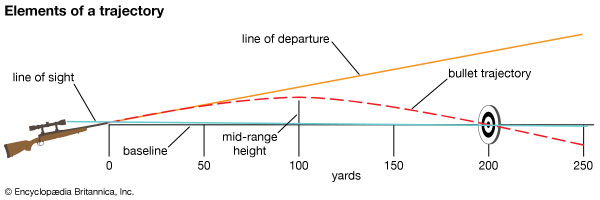 The line of sight is a direct, straight line from your eye through the sights of the gun to your target. This is usually an inch or so above the barrel centerline. However, the bullet is traveling downward after it leaves the barrel, so the barrel is pointed upwards relative to the line of sight. This means that the bullet which starts below the line of sight travels upward, crossing the line of sight to a high point above the line of sight and then travels downward relative to the line of sighteventually crossing below the line of sight.For the deer vitals target, what we want to know is the maximum range where the bullet never travels more than  above or below the line of sight. This is the blank range.The easy way to determine the maximum blank range is to use a ballistics calculator, plugging in the bullet’s ballistic coefficient, muzzle velocity and wind speed and direction. Most ballistic calculators have  other inputs, like drag coefficient, altitude, barometric pressure, humidity and temperature. These come into play when shooting at longer ranges, but since we are concerned with normal hunting distances of around 200 yards or less here, we can effectively ignore them.A good online ballistics calculator can be found at:http://www.shooterscalculator.com/ballistic-trajectory-chart.phpOnce you have chosen a calculator, enter the required inputs and set the range step size as small as  yards, if possible. This allows you to see at what range the maximum heights, above and below line of sight occur and allow you to adjust the zero of your sights to get to the maximum blank range.My favorite hunting load for a  is a 450gr Hard Cast Keith style bullet with a ballistic coefficient of .181 and a muzzle velocity in my gun of 2005 fps. If I set the zero at 150 yards I get a maximum height of 2.76” above line of sight at 85 yards and a maximum height below 183 yards. See chart below for variations.You can see that changing the zero of your rifle sights  the maximum PointBlank Range. I have my personal Model 89 zeroed at 150 yards for a yard Maximum PointBlank Range with this load. With this setup, I can hold on the same point for deer within 183 yards and be assured that the bullet will hit in the vitals if I do my part.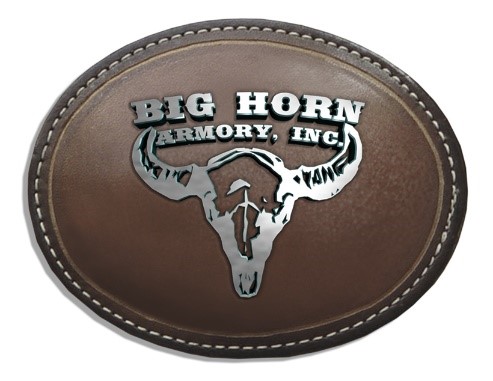 Maximum PointBlank RangeSight Zero RangeMax Elev Above Line Of Sight in.High Elev Range ydsMax Elev Below Line Of Sight in.Low Elev Range yds1502.76854.001831553.03904.001871603.32954.001921653.63954.001951703.95954.00198